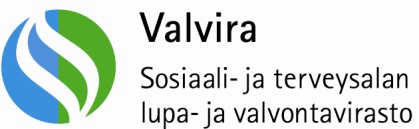 SOSIAALIPALVELUJEN OMAVALVONTASUUNNITELMAPALVELUJEN TUOTTAJAA KOSKEVAT TIEDOTTOIMINTA-AJATUS, ARVOT JA TOIMINTAPERIAATTEETOMAVALVONNAN ORGANISOINTI, JOHTAMINEN JA VASTUUHENKILÖTASIAKKAAN JA OMAISTEN OSALLISTUMINEN JA ASIAKASPALAUTERISKIEN JA EPÄKOHTIEN TUNNISTAMINEN JA KORJAAVAT TOIMENPITEETTästä kokonaisuudesta laaditaan toimintayksikön sisäiseen käyttöön eri osa-alueita koskevat asiakirjat, joissa sovitaan suunnitelmat ja aikataulut todettujen puutteiden ja haittatapahtumien korjaavista toimenpiteistä. Omavalvontasuunnitelmaan kirjataan kuvaus menettelystä haittatapahtumien ehkäisemiseksi sekä haittatapahtumien ja läheltä piti -tilanteiden kirjaamisesta, käsittelystä ja tiedottamisestaHENKILÖSTÖTOIMITILAT LAITTEET JA TARVIKKEETASIAKASTURVALLISUUSAsiakasturvallisuuden kehittämiseksi laaditaan toimintasuunnitelma, jossa käsitellään välittömään asiakastyöhön liittyviä turvallisuuteen liittyviä riskejäASIAKKAAN ASEMA JA OIKEUDETPALVELUN/YKSIKÖN ASIAKASTYÖN (TOIMINNAN) LAADUN VARMISTAMINENTERVEYDENHUOLLON JA SAIRAANHOIDON JÄRJESTÄMINENASIAKASTIETOJEN KÄSITTELY(Menettelystä tulee olla kirjalliset ohjeet)ALIHANKINTANA TUOTETTUJEN PALVELUJEN OMAVALVONTAOMAVALVONNAN TOTEUTTAMISEN SEURANTA JA ARVIOINTIPalvelujen tuottajaYksityinen palvelujen tuottajaKuntaPalvelujen tuottajan nimiNord-Medi Oy                                                                 Kunnan nimiHelsinki ja ympäröivät kunnatPalvelumuoto ja asiakasryhmä, jolle palvelua tuotetaanHoiva-ja kotisairaanhoitopalvelutPalvelumuoto ja asiakasryhmä, jolle palvelua tuotetaanHoiva-ja kotisairaanhoitopalvelutSijaintikuntaPorvooSijaintikunnan yhteystiedotNord-Medi, Jokikatu 23 A 6, 06100 PorvooPuh. 0400 980808Sijaintikunnan yhteystiedotNord-Medi, Jokikatu 23 A 6, 06100 PorvooPuh. 0400 980808Sijaintikunnan yhteystiedotNord-Medi, Jokikatu 23 A 6, 06100 PorvooPuh. 0400 980808Sijaintikunnan yhteystiedotNord-Medi, Jokikatu 23 A 6, 06100 PorvooPuh. 0400 980808Palvelujen tuottajan virallinen nimiNord-Medi OyPalvelujen tuottajan virallinen nimiNord-Medi OyPalvelujen tuottajan virallinen nimiNord-Medi OyPalvelujen tuottajan Y-tunnus2775335-2Toimintayksikön nimiToimintayksikön nimiToimintayksikön nimiToimintayksikön nimiToimintayksikön postiosoiteJokikatu 23 A 6Toimintayksikön postiosoiteJokikatu 23 A 6Toimintayksikön postiosoiteJokikatu 23 A 6Toimintayksikön postiosoiteJokikatu 23 A 6Postinumero06100PostitoimipaikkaPorvooPostitoimipaikkaPorvooPostitoimipaikkaPorvooToiminnasta vastaavan henkilön nimiAnne NordToiminnasta vastaavan henkilön nimiAnne NordToiminnasta vastaavan henkilön nimiAnne NordPuhelin0400 980808PostiosoiteNord-Medi Oy c/o Anne Notd, Jokikatu 23 A 6PostiosoiteNord-Medi Oy c/o Anne Notd, Jokikatu 23 A 6PostiosoiteNord-Medi Oy c/o Anne Notd, Jokikatu 23 A 6PostiosoiteNord-Medi Oy c/o Anne Notd, Jokikatu 23 A 6Postinumero06100PostitoimipaikkaPorvooPostitoimipaikkaPorvooPostitoimipaikkaPorvooSähköpostianne.nord@nord-medi.fiSähköpostianne.nord@nord-medi.fiSähköpostianne.nord@nord-medi.fiSähköpostianne.nord@nord-medi.fiToimilupatiedot (yksityiset sosiaalipalvelut)Toimilupatiedot (yksityiset sosiaalipalvelut)Toimilupatiedot (yksityiset sosiaalipalvelut)Toimilupatiedot (yksityiset sosiaalipalvelut)Aluehallintoviraston/Valviran luvan myöntämisajankohta (yksityiset ympärivuorokautista toimintaa harjoittavat yksiköt)Aluehallintoviraston/Valviran luvan myöntämisajankohta (yksityiset ympärivuorokautista toimintaa harjoittavat yksiköt)Muutosluvan myöntämisen ajankohtaMuutosluvan myöntämisen ajankohtaIlmoituksenvarainen toiminta (yksityiset sosiaalipalvelut)Ilmoituksenvarainen toiminta (yksityiset sosiaalipalvelut)Ilmoituksenvarainen toiminta (yksityiset sosiaalipalvelut)Ilmoituksenvarainen toiminta (yksityiset sosiaalipalvelut)Kunnan päätös ilmoituksen vastaanottamisesta ajankohtaKunnan päätös ilmoituksen vastaanottamisesta ajankohtaAluehallintoviraston rekisteröintipäätös ajankohtaAluehallintoviraston rekisteröintipäätös ajankohtaVastuuvakuutuksen voimassaolo (todennettava pyydettäessä)Vastuuvakuutuksen voimassaolo (todennettava pyydettäessä)Vastuuvakuutuksen voimassaolo (todennettava pyydettäessä)Vastuuvakuutuksen voimassaolo (todennettava pyydettäessä)Arvot ja toimintaperiaatteetNord-Medi Oy:n toimintaperiaatteena on tuottaa asiakkaalle mahdollisimman kokonaisvaltainen hoito kotona, yhteistyössä eri hoitotahojen kanssa sekä asiakkaan toiveet huomioon ottaen. Asiakkaalla on itsemääräämisoikeus elämästään ja hoitoon liittyvistä asioista, joka pitää ottaa huomioon kaikissa asiakkaan kanssa toimiessa.Luotettavuus, vastuullisuus ja ammatillisuusTyöskenneltäessä asiakkaan kotona pääsääntöisesti yksin, korostuu hoitajan luotettavuus, vastuullisuus sekä ammatillisuus erityisen paljon. Tämän vuoksi asiakkaalle tuttu hoitaja lisää turvallisuuden tunnetta kotona ja hoitajan on myös otettava vastuu oman ammattitaitonsa ylläpitämisestä sekä sen kehittämisestä.PäivittämissuunnitelmaAsiakastietojen ja käyntien perusteella sekä tarpeen mukaan.Omavalvonnasta vastaavan organisaation johdon edustaja(t) ja tehtävätAnne NordToimitusjohtaja / lähihoitaja Omavalvonnan vastuuhenkilön yhteystiedot ja tehtävätNord-Medi Oy c/o Anne Nord, Jokikatu 23 A 6, 06100 PorvooPuh. 0400 980808Omavalvonnan suunnittelu- ja toimeenpanotyöryhmän jäsenet yksikössä (ammattinimikkeet)Anne NordLähihoitaja (ensihoito)Henkilöstön osallistuminen omavalvonnan toteuttamiseen: (voi olla osana toimintayksikön perehdytyssuunnitelmaa) Suunnitelma henkilöstön ja opiskelijoiden perehdyttämisestä ja kouluttamisesta omavalvonnan suunnitteluun ja toteuttamiseenKuvaus asiakaspalautteen hankinnasta (Omavalvontasuunnitelmaan kirjataan menettelyt, joilla asiakkailta ja omaisilta kerätään palautetta, miten asiakaspalautteita käsitellään ja miten sitä käytetään hyväksi toimintaa kehitettäessä)Asiakaspalautetta kerätään kootusti kerran vuodessa erillisellä lomakkeella tai sähköpostin välityksellä sekä seurataan koko ajan kirjaamalla päivittäiset asiat asiakkaan luona erilleseen vihkoon, johon myös omaiset voivat jättää viestejä.Kuvaus asiakaspalautteiden käsittelystä yksikössä/palvelutoiminnassa  Palaute annetaan kirjallisesti vastuuhenkilölle, päivittäinen asiakaskäynti seuranta toimitetaan kuun lopulla toimistolle ja akuutit   palautteet käsitellään välittömästi puhelimitse.Kuvaus asiakaspalautteen käytöstä toiminnan kehittämisessäPalautteet käsitellään puolivuosittain.Suunnitelma asiakaspalautejärjestelmän kehittämiseksiPalautteenanto pitää tehdä mahdollisimman helpoksi ja hoitajan on myös huomioitava asiakkaan luona saatavaa epävirallista palutetta, jota voidaan käsitellä rakentavasti yhdessä esim. omaisen kanssa.Kuvaus menettelystä, jolla riskit, kriittiset työvaiheet ja vaaratilanteet tunnistetaan ennakoivastiRiskien kartoitus osana hoitajan perehdyttämiskoulutusta ja asiakkaan hoitosuunnitelman tekemistä. Turvataan hoitajan toimintaolosuhteet esim. asianmukaiset työvälineet sekä tehdään asiakkaalle turvallinen hoitoympäristö.Kuvaus menettelystä, jolla läheltä piti -tilanteet ja havaitut epäkohdat käsitelläänKäydään tilanne yksityiskohtaisesti läpi ja käsitellään mistä tilanne johtui sekä miten vastaavaa tilannetta ei jatkoissa tapahtuisiKuvaus menettelystä, jolla todetut epäkohdat korjataanKartoitetaan millaisia apuvälineitä voisi mahdollisesti käyttää/lisätä esim. kahvat, kaiteet.Poistetaan esim. kynnyksiä, mattoja, jotka voivat haitata/vaarantaa liikkumista.Kuvaus siitä, miten korjaavista toimenpiteistä tiedotetaan henkilöstölle ja tarvittaessa yhteistyötahoilleHoitajapalaverissa tai henkilökohtaisesti hoitajalle ja asiakkaalle sekä/tai hänen omaisilleen.Lisätietoa tästä muun muassa STM:n julkaisuja 2011:15: Riskienhallinta ja turvallisuussuunnittelu. Opas sosiaali- ja terveydenhuollon johdolle ja turvallisuussuunnittelijoille: http://www.stm.fi/julkaisut/nayta/_julkaisu/1571326Kuvaus henkilöstön rekrytoinnin periaatteista (hakumenettelyn avoimuus, kelpoisuuden varmistaminen, lastensuojelussa rikosrekisterin tarkistaminen, sijaisten hankintamenettelyt jne.)Kuvaus henkilöstön perehdyttämisestä: (suositellaan laadittavaksi henkilöstön perehdyttämissuunnitelma, ks. myös kohta 3.)Kuvaus henkilökunnan ammattitaidon ja työhyvinvoinnin ylläpitämisestä ja osaamisen johtamisesta(esim. täydennyskoulutussuunnittelu- ja seurantamenettelyt, sairauspoissaolojen seuranta, osaamisen, ammattitaidon ja sen kehittymisen seuranta, kehityskeskustelut) (suositellaan laadittavaksi henkilöstön täydennyskoulutussuunnitelma)Henkilöstöasioiden kehittämissuunnitelmaOmavalvontasuunnitelmaan laaditaan kuvaus toiminnassa käytettävistä tiloista ja niiden käytön periaatteista. Tilojen käytön periaatteissa kuvataan mm. asiakkaiden sijoittamiseen liittyvät käytännöt: mm. miten asiakkaat sijoitetaan huoneisiin, miten huolehditaan asiakkaiden yksityisyyden suojan toteutuminen tms.Kuvaus asiakkaiden henkilökohtaisessa käytössä olevat tilat (oma huone, huoneen koko, huonekalut jne.)Kuvaus asiakkaiden yhteisessä käytössä olevista tiloista (ruokailutilojen toimivuus, harraste-, kuntoutus- ja toimintatilat, hygieniatilojen toimivuus, saunan käyttömahdollisuudet, jne.)Kuvaus asiakkaiden yhteisöllisyyden toteutumisesta yksikössä toimitilojen näkökulmastaKuvaus siivous, jäte- ja pyykkihuoltoa koskevista käytänteistäKuvaus sisäilman laadunvarmistusmenettelyistä (kosteushaittojen toteamismenettelyt, sisäilman mittaukset, yhteistoiminta kiinteistönhuollon, terveydensuojeluviranomaisten kanssa, jne.)Kuvaus yksikössä olevista terveydenhuollon laitteista ja tarvikkeistaAsiakkaiden kodeissa on tarvittavat laitteet hoitotoimien suorittamiseen (henkilönostin, sairaalasänky, imut jne., joiden käyttöohjeet ovat esillä ja henkilökunnan tiedossa.Hoitajalla oma käsidesifiointiaine sekä kertakäyttökäsineet.Vastuuhenkilön yhteystiedotAnne Nord 0400980808Terveydenhuollon laitteella tarkoitetaan terveydenhuollon laitteista ja tarvikkeista annetun lain (629/2010) 5 §:n mukaisia hoitoon käytettäviä laitteita, joita ovat mm. sairaalasängyt, nostolaitteet, veren sokerin ja verenpaineen mittarit tms.Toiminnanharjoittajan velvollisuuksista on säädetty terveydenhuollon laitteista ja tarvikkeista annetun lain (629/2010) 24–26§:ssä sekä Sosiaali- ja terveysalan lupa- ja valvontaviraston antamissa määräyksissä 4/2010. Terveydenhuollon laitteiden ja tarvikkeiden aiheuttamista vaaratilanteista tehdään ilmoitus Sosiaali- ja terveysalan lupa- ja valvontavirastolle.Omavalvontasuunnitelmassa toimintayksikölle nimetään ammattimaisesti käytettävien laitteiden ja tarvikkeiden turvallisuudesta vastaava henkilö, joka huolehtii vaaratilanteita koskevien ilmoitusten ja muiden laitteisiin liittyvien määräysten noudattamisesta.Linkki Valviran määräyksiin: http://www.valvira.fi/files/maarays_4_2010_kayttajan_vt_ilmoitus.pdfToimitiloja, laitteita ja tarvikkeita koskeva kehittämissuunnitelmaHuolehditaan laitteiden kunnossapidosta ja huollosta yhdessä asiakkaan /omaisten/hoitotiimin kanssa. Varmistetaan, että laitteet ovat asiakkaan tarpeenmukaiset ja turvalliset.Yksikön turvallisuussuunnittelusta ja turvallisuustoiminnasta vastaavan/vastaavien yhteystiedotNord-Medi Oy c/o Anne NordJokikatu 23 A 606100 PorvooPuh. 0400 980808Kuvaus asiakasturvallisuuden varmistamisesta (kotiin annettavissa palveluissa, lastensuojelussa, vammais- ja ikäihmisten palveluissa olevat erityispiirteet huomioitava)Asiakkaan luokse tehdään aina ensikäyntinä kartoituskäynti, jonka perusteella laaditaan hoitosuunniltelma. Hoitosuunnitelman sisältöön kuuluu yhtenä osiona varmistaa asiakkaan turvallisuus kotihoidossa.Kuvaus yksikön valvontalaitteista ja niiden toimivuuden varmistamisestaKuvaus asiakkaiden käytössä olevien turvalaitteiden ja hälytysjärjestelmien toimivuuden varmistamisesta (yksikön hälytys- laitteet, turvarannekkeet, valvontalaitteet, kotona asuvien asiakkaiden turvallisuuslaitteet ja hälytysvasteiden toimivuuden varmistus, jne.)Asiakkaalla on tilanteen mukaan käytössä 24h hoitorengas tai 24h turvajärjestelmä hälytyslaitteineen. Hoitosuunnitelman tarvekartoituksessa arvioidaan asiakkaan kodin turvallisuus suhteutettuna asiakkaan tarvitsemaan hoitoapuun.Asiakasturvallisuuden kehittämissuunnitelmaAsiakkaan hoidontarvetta seurataan jatkuvasti ja kirjataan mm. tehdyt toimenpiteet sekä voinnin muutokset käyntien yhteydessä. Samalla arvioidaan kotona olemisen turvallisuus. Muuttuvien hoitotarpeiden ja turvallisuustilanteiden mukaan on olosuhteita kyettävä muuttamaan tarvittaessa.Kuvaus asiakkaan ohjauksesta, neuvonnasta ja palveluntarpeen arvioinnista, palvelusopimuksen/hallintopäätöksen ja hoito- ja palvelu/asiakassuunnitelman (lastensuojelu/päivähoito) laatimisesta ja päivittämisestä sekä asiakkaan osallistumisesta päätöksentekoonAsiakkaalla on itsemääräämisoikeus, jonka vuoksi palvelusopimuksen/hoitosuunnitelman yksi päätarkoituksista on kunnioittaa asiakkaan omaa tahtoa.Asiakkaalle kerrotaan selkeästi hinnoista, laskutuksesta, henkilöstön laatuvaatimuksista ja aikatauluista. Kaikki hoitoon/sopimukseen liittyvät asiakirjat hyväksytetään asiakkaalla tai hänen valtuuttamallaan henkilöllä tai hänen edunvalvojallaan.Kuvaus siitä, miten toteutetaan asiakkaan mahdollisuus tutustua yksikköön etukäteenKuvaus siitä, miten asiakasta informoidaan sopimusten (palvelusopimus, vuokra ym.) sisällöstä, palvelun kustannuksista ja sopimusmuutoksista.Kaikesta tarvittavista tiedoista on kirjalliset lomakkeet ja esitteet sekä kerrotaan suullisesti kuluttajasuojasta ja annetaan asiaan kuuluvat yhteystiedot.Kuvaus asiakkaan itsemääräämisoikeuden ja osallistumisen toteutumisesta (yksityisyys, intimiteettisuoja, henkilökohtainen vapaus, koskemattomuus; perustuslain 7§ ja10§, asiakaslaki 8-10 §)Jokaista asiakasta on kohdeltava inhimillisesti, ammattitaidolla ja jokaisen ihmisarvoa kunnioittaen. Mikäli käytetään ns.viestivihkoa kotona, niin varmistetaan asiakkaan suostumus vihkon käyttöön ja kuka sitä saa katsoa. .Kuvaus menettelystä, miten huolehditaan ja kuka vastaa asiakkaan hallussa olevista rahavaroista, avaimista ja muista tavaroistaAsiakkaan luovuttaessa kotinsa avaimen Nord-Medin käyttöön, niin annetusta avaimesta annetaan kirjallinen kuittaus ja avain säilytetään lukollisessa avainkaapissa koodattuna, kun avain ei ole käytössä.Rahavarojen osalta pyritään siihen, että hoitajien ei tarvitsisi olla tekemisissä asiakkaiden käteisen rahan/pankkikorttien kanssa. Pyritään järjestämään esim. kauppapalvelu ja apteekkiin asiakkaalle oma tili.Suunnitelma siitä, miten rajoitteiden ja pakotteiden käytön tarvetta pyritään vähentämäänKotihoito ei ole siinä tilanteessa enää mahdollista.Kuvaus rajoitteiden ja pakotteiden käytön kriteereistä, päätöksenteosta, menettelytavoista, kirjaamisesta ja rajoitus- toimenpiteiden vaikutusten seuraamisesta (katso mm. lastensuojelulain 11 luku, kehitysvammalaki, valvontaohjelmat) Suositellaan laadittavaksi menettelytapaohjeetKts. edellinen kohta.Kuvaus menettelytavasta, jos todetaan, että asiakasta on kohdeltu epäasiallisesti tai loukkaavastiAsiakkaalta saatu palaute käsitellään, kumpaakin osapuolta kuunnellen. Tarvittaessa hoitohenkilön hoitosuhde ko. asiakkaaseen katkaistaan ja haetaan muita vaihtoehtoja.Kuvaus asiakassuhteen päättymiseen liittyvien asioiden valmistelusta ja toteuttamisesta (asiakkaan siirtäminen hoitopaikasta toiseen, lastensuojelun jälkihuollon valmistelu, jne.)Hoitosuhde päättyy, kun asiakas ei tarvitse enää palvelua kotonaan (paranee, siirtyy toiseen hoitomuotoon, kuolee). Yksityinen palveluntarjoaja toimii asiakkaan ehdoilla; palvelusuhde päättyy, kun asiakas niin haluaa.Palvelun antajaa velvoittaa ostopalvelusopimus laki.Jos asiakas on tyytymätön saamaansa kohteluun, hänellä on oikeus tehdä muistutus toimintayksikön vastuuhenkilölle tai johtavalle viranhaltijalle. Kun palvelu perustuu ostopalvelusopimukseen, muistutus tehdään järjestämisvastuussa olevalle viranomaiselle (Valviran ohje 8:2010).Henkilö/taho ja yhteystiedot, jolle muistutus osoitetaanNord-Medi Oy c/o Anne NordJokikatu 23 A 606100 PorvooPuh. 0400980808E-mail: anne.nord@nord-medi.fiSosiaaliasiamiehen yhteystiedotAnnetaan asiakkaalle oman asuinkunnan sosiaaliasiamiehen yhteystiedot.Kuvaus yksikön toimintaa koskevien muistutusten käsittelystäKuvaus kunnan ja palvelutuottajan välisestä yhteistyöstä asiakaan hoidon ja palvelun suunnittelussa ja toteutumisen seurannassaOllaan säännöllisesti yhteydessä esim. Kaupungin kotihoitoon.Kuvaus kuluttajasuojaa koskevasta informaatiostaAnnetaan asiakkaalle oman asuinkunnan kuluttajasuoja-asiamiehen yhteystiedot ja tarvittaessa avustetaan sekä neuvotaan yhteydenotossa.Kriteereitä ja tasoja on määritelty toimintakohtaisissa valtakunnallisissa valvontaohjelmissa, jotka löytyvät Valviran kotisivuilta: http://www.valvira.fi/Kuvaus asiakkaiden suoriutumista, toimintakykyä, elämänhallintaa sekä fyysistä, psyykkistä ja sosiaalista hyvinvointia ylläpitävästä ja edistävästä toiminnastaKotihoivan asiakkaiden omatoimisuuden ylläpitäminen huomioidaan ja sitä seurataan jatkuvasti. Arkirutiineiden hallinta, fyysinen kunto ja sosiaaliset kontaktit ovat myös seurannassa siten, että kannustetaan erilaisiin toimintoihin ja kerrotaan esim. kerhotoiminnasta.Kuvaus asiakkaiden ravitsemuksen ja ruokailun järjestämiseen liittyvistä käytännöistä (ruokailuvälien pituus, yöaikaisen paaston pituus, asiakkaiden ravitsemustilan seuranta, jne.)Asiakaskohtaisesti ruoka valmistetaan itse tai tilataan ruokapalvelusta ja avustetaan lämmittämisessä sekä tarvittaessa ruokailussa. Huomioidaan asiakkaiden nesteiden saanti ja seurataan painoa.Valtion ravitsemusneuvottelukunta: http://www.ravitsemusneuvottelukunta.fi/portal/fi/ravitsemussuositukset/Yksikön ruokahuollon vastuuhenkilön yhteystiedotKts. edelläKuvaus päivittäinen toiminnan järjestämisestä (lasten koulunkäynnin tukeminen, erityisopetuksen turvaaminen lapsen kouluasioista vastaavan henkilön nimeäminen (lastensuojelulaki) asiakkaiden ulkoilun, liikuntamahdollisuuksien, toimintakykyä tukevan toiminnan, harrastus- ja viriketoiminnan järjestäminen ym.)THL:n liikuntasuositukset eri-ikäisille: http://www.ktl.fi/portal/suomi/tietoa_terveydesta/elintavat/liikuntaKuvaus hygieniakäytännöistä ja infektiotartuntojen ehkäisemisestä sekä epidemiatilanteissa toimiminenKuvaus terveydenhuollon järjestämisestä yksikön/palvelun asiakkaille ja yksikön omat vastuutehtävät asiakkaiden terveydenhuollossa ja sairaanhoidossa (terveyden edistäminen, terveystarkastukset, seulontatutkimukset, terveydentilan seurantaan liittyvät tutkimukset, tarkastukset, kontrollit, jne.)Kotihoidossa hoitaja kinnittää huomiota suojainten käyttöön sekä käsihygieniaan siirryttäessä kodista toiseen. Jokainen koti hoidetaan omilla tarvikkeilla ja välineillä. Hoitaja ei saa tulla sairaana töihin ja epäillyssä epidemiossa kiinnitettän erityistä huomioita suojauksiin ja tarvittaessa otetaan käyttöön erilliset turvatoimet.Kuvaus menettelystä, miten toimintayksikön lääkäripalvelut järjestetään ja mikä taho vastaa asiakkaiden sairauden hoidosta kiireettömissä tilanteissaNord-Medi Oy:n hoitaja muistuttaa tarvittaessa hoitojen tarpeesta ja hoitaa mm. reseptien uusimiset.Kuvaus menettelystä kiireellisen sairaanhoidon tarpeessa olevan asiakkaan hoitamiseksiPääsyn varmistaminen sairaalahoitoon kiirreellisissä tapauksissa ja ilmoituksista sovittu etukäteen asiakkaan sekä omaisten kanssa.Kuvaus erikoissairaanhoidon käytöstä ja saatavuudesta (terapiapalvelut, lastenpsykiatrian käyttömahdollisuudet, psykiatrinen hoito, jne.)Asiakkaille järjestetään tarvittaessa lisähoitoa kotonaan tai kuljetetaan saamaan sitä hoitolaitokseen, kuten fysikaalinenhoito ja terapia sekä erikoislääkäri käynnit.Kuvaus lääkehoitosuunnitelman ylläpidosta, päivittämisestä ja toimeenpanosta sekä toteuttamisen seurannasta (Lääkehoitosuunnitelma tulee laatia sosiaali- ja terveysministeriön Turvallinen lääkehoito -oppaan (2005:32) mukaisesti.) STM:n opas löytyy osoitteesta: http://www.stm.fi/julkaisut/nayta/_julkaisu/1083030)Lääkehoitosuunnitelma liitteenä.Lääkehoidosta vastaavan henkilön yhteystiedotNord-Medi Oy c/o Anne NordJokikatu 23 A 6, 06100 Porvoopuh. 0400 980808Potilasasiamiehen yhteystiedotAnnetaan oman asuinkunnan sosiaaliasiamihen yhteystiedot.Terveydenhuoltoa ja sairaanhoitoa koskeva kehittämissuunnitelmaHenkilöstön jatkokoulutus hätätapausten hoitoon, näytteenottoon ja saattohoitoon. Erikoishoitoihin perehdytys; hengityskoneasiakkaat, MRSA-asiakkaat kotihoidossa.Miten saadaan tarvittaessa erityisosaamista, kuten päihdeongelmaiset, näkö-ja kuulovammaiset.Kuvaus asiakastietojen kirjaamisesta, käsittelystä ja salassapitosäännösten noudattamisestaAsiakastiedot kirjataan manuaalisesti lukolliseen kansiokaapistoon ja jokaisella on oma kansionsa sekä sähköisesti NurseBuddy-toimintajärjestelmään, johon on pääsy vain vastaavalla sairaanhoitajalla ja tiettyjä tietoja pääsee käsittelemään vain määrätyt henkilöt.Mikäli kotona käytetään ns. viestivihkoa niin käytöstä sovittu asiakkaan kanssa sekä keiden nähtävissä se on.Henkilötietolaki ja asiakastietojen käsittely yksityisessä sosiaalihuollossa: http://www.tietosuoja.fi/uploads/6jwqd57_1.pdfTietosuojavastaavan yhteystiedotNord-Medi Oy c/o Anne NordJokikatu 23 A 6, 06100 Porvoopuh. 0400 980808Menettelyohje asiakkaan informoinnista henkilötietojen käsittelyssä: ohjeet www.tietosuoja.fiTietosuojaseloste: Mallilomake ja ohjeet sivulla: http://www.tietosuoja.fi/uploads/m290kggfj8w.pdf ja http://www.tietosuoja.fi/uploads/drs1w.pdfAsiakkaan suostumus salassa pidettävien tietojen käytölle/luovuttamiselle: TSV:n opas http://www.tietosuoja.fi/uploads/r63fxb8bp1c8toy.pdfKuvaus henkilöstön perehdyttämisestä ja osaamisen varmistamisesta liittyen tietosuoja-asioihin ja asiakirja hallintoon (lisätietoa sosiaalihuollon asiakasasiakirjoista: http://www.sosiaaliportti.fi/File/eef14b19-bacf-4820-9f6e- 9cc407f10e6d/Sosiaalihuollon+asiakasasiakirjat.pdf)Kaikki asiakastietoja käsittelevä henkilöstö on perehdytetty tietosuoja-asioihin, asiakirjahallintoon sekä henkilötietolakin yksityisessä sosiaalihuollossa.Asiakasrekisteriä ylläpitävän palvelun tuottajan tulee laatia henkilötietolain 10 §:n mukainen rekisteriseloste, vaikka toimisi toisen yrityksen tiloissa.Rekisteriseloste (ellei liitteenä): tietosuojavaltuutetun ohje ja lomake: http://www.tietosuoja.fi/uploads/64znaj.pdf ja http://www.tietosuoja.fi/uploads/8cv17p0zbo1.pdfMuita tietosuojaan liittyviä oppaita sivulla http://www.tietosuoja.fi/1582.htm : Käyttäjälokin tietojen käsittely henkilötietolain mukaan, Laadi tietosuojaseloste, Ota oppaaksi henkilötietolaki, Henkilörekisteriin tallennetun tiedon korjaaminen, Henkilörekisteriin tallennettujen tietojen tarkastaminen, Henkilötietolain seuraamusjärjestelmäKuvaus asiakirjojen arkistoinnin toteuttamisesta (yksityisten sosiaalipalveluyksikköjen on tärkeää sopia yksiköstä pois lähteneiden asiakkaiden asiakirjojen arkistoinnista etukäteen asiakkaiden kotikunnan kanssa)Asiakirjat säilytetään 10 vuotta.Kuvaus, miten tiedonkulku järjestetään muiden asiakkaan palvelukokonaisuuteen kuuluvien toimijoiden kanssaAsiakastietojen käsittelyn kehittämissuunnitelmaKuvaus menettelystä, kuinka yksikkö valvoo alihankkijoilta ostettujen palvelujen laatuaLuettelo alihankkijoitaKehittämissuunnitelmaKuvaus yksikön omavalvonnan toteutumisen seurannastaKoko henkilöstö perehdytetään omavalvontasuunnitelmaan ja sen on toimittava joka tasolla. Yksityinen sosiaalipalveluja tarjoava yritys on aina joutunut valvomaan toimintansa laatua kilpaillessaan asiakkaista.Kuvaus omavalvontasuunnitelman päivittämisprosessistaOmavalvontasuunnitelma takaa sen tiedon, että jokainen hoitaja tietää ja ymmärtää mitä valvotaan ja miksi. Tällöin henkilöstön on myös helpompi puuttua asioihin, jotka tarvitsevat ehkä muutosta tai parannettavaa.Omavalvontasuunnitelma päivitetään tarvittaessa. Toimintaohjeisiin tulleet muutokset kirjataan viiveettä omavalvontasuunnitelmaan ja vahvistetaan vuosittain, vaikka muutoksia ei vuoden aikana olisi tehtykään.Paikka ja päiväysPorvoo 08.04.2018 Allekirjoitus(Omavalvontasuunnitelman hyväksyy ja vahvistaa toimintayksikön vastaava johtaja)Nimenselvennys Anne Nord